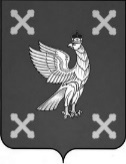 УПРАВЛЕНИЕ ОБРАЗОВАНИЯАДМИНИСТРАЦИИ    ШУЙСКОГО   МУНИЦИПАЛЬНОГО  РАЙОНАЛенина пл., д.7, г.Шуя, Ивановская обл., 155900Тел./факс 8(49351)4-20-93, Е-mail: obr-shr@ivreg.ru ,  http://Шуйский – роо.рф ПЛАНработы Управления образования администрации Шуйского муниципального района на ноябрь 2022 года              Начальник Управления образования администрации Шуйского            муниципального района                                                             Е.А. Луковкина№МероприятияСроки и место проведенияОтветственные1.Советы, семинары, совещания, консультацииСоветы, семинары, совещания, консультацииСоветы, семинары, совещания, консультации1.1Оперативные совещания с руководителями образовательных учрежденийв течение месяцаЛуковкина Е.А.1.2Совещание заместителей директоров по учебно-воспитательной работе «Организация и проведение итогового сочинения (изложения)»17.11Добренкова Н.А.1.3Выездное совещание руководителей общеобразовательных учреждений, заместителей руководителей по учебной работе на тему: «Система работы по повышению качества знаний учащихся в общеобразовательной организации»МКОУ Чернцкая ОШДата уточняетсяГоворова Л.В.Добренкова Н.А.1.4Семинар заведующих дошкольными образовательными учреждениями на тему: «Качество реализации программы воспитания дошкольной образовательной организации: формы, средства, инструменты» Васильевское МДОУ 23.11Добренкова Н.А.Скворцова Е.Н.1.5.ПДС для молодых педагогов «Дидактические основы урока»:- педагоги ОУ «Проведение мастер-класса по теме: «Разговоры о важном»»МОУ Васильевская СШ25.11.2022Говорова Л. В.    2.Контрольно-аналитическая деятельность2.1Проведение мониторингов, исследований, тестирования   2.1.1Мониторинг качества организации питания в ООв течение месяцаСкворцова Е.Н.2.1.2Мониторинг результатов предоставления муниципальных услуг за октябрьдо 05.11Добренкова Н.А.Изучение результативности участия района во Всероссийской олимпиаде школьников; результативность и качество проведения школьного и муниципального этапов всероссийской олимпиады школьниковв течение месяцаГоворова Л. В.2.1.3Выездная проверка по теме: «Деятельность образовательных учреждений по повышению качества образования.Организация питания, целевое и эффективное расходование финансовых средств»Муниципальное казенное образовательное учреждение «Чернцкая основная школа» (Чернцкая ОШ)     с 16.11 по 18.11Добренкова Н.А.Скворцова Е.Н.    3.Районные мероприятия3.1Месячник антинаркотической работы в учреждениях образования «Вместе против наркотиков»01.11-30.11Скворцова Е.Н.3.2Единый методический день01.11.2022Говорова Л. В.3.3Заседание районного Совета старшеклассников12.11.2022Скворцова Е.Н.3.4  Мероприятия с детьми:3.4  Мероприятия с детьми:3.4  Мероприятия с детьми:3.4  Мероприятия с детьми:Муниципальные мероприятия в рамках осенних каникул: интерактивная программа «Осенний бал», интеллектуальный квиз02.11Скворцова Е.Н.Муниципальная конкурсная программа «Осенние чудеса» для ДОУ05.11Скворцова Е.Н.Проведение муниципального этапа всероссийской  олимпиады школьниковв течение месяца в соответствии с графикомГоворова Л.В.Добренкова Н.А.Скворцова Е.Н.Курченкова Е.Н.Первый этап VIII регионального математического турнира для обучающихся 4-7 классов12.11.2022Говорова Л.В.Добренкова Н.А.Скворцова Е.Н.Курченкова Е.Н.Проведение социально-психологического тестирования, направленного на раннее выявление немедицинского потребления наркотических средствв течение месяца в соответствии с графикомГоворова Л.В.Добренкова Н.А.Скворцова Е.Н.Курченкова Е.Н.Муниципальный турнир по тэг-рэгби (3-4 классы, 5-6 классы)10.11Говорова Л.В.Добренкова Н.А.Скворцова Е.Н.Курченкова Е.Н.Спортивные игры Школьной баскетбольной лиги «КЭС-БАСКЕТ» (муниципальный этап, команды девочек)12.11Говорова Л.В.Добренкова Н.А.Скворцова Е.Н.Курченкова Е.Н.Муниципальный этап соревнований по настольному теннису среди учащихся общеобразовательных учреждений Шуйского муниципального района16.11Говорова Л.В.Добренкова Н.А.Скворцова Е.Н.Курченкова Е.Н.Муниципальный этап соревнований по мини-футболу среди учащихся общеобразовательных учреждений Шуйского муниципального района18.11-19.11Говорова Л.В.Добренкова Н.А.Скворцова Е.Н.Курченкова Е.Н.Муниципальная акция «Письмо матери солдата»01.11 - 20.11Говорова Л.В.Добренкова Н.А.Скворцова Е.Н.Курченкова Е.Н.Просмотр открытых онлайн-уроков «ПроеКТОрия»в течение месяца в соответствии с графикомГоворова Л.В.Добренкова Н.А.Скворцова Е.Н.Курченкова Е.Н.Мероприятия, посвященные празднованию Дня народного единства01.11-03.11Говорова Л.В.Добренкова Н.А.Скворцова Е.Н.Курченкова Е.Н.Муниципальный дистанционный форум волонтерских отрядов общеобразовательных учреждений «Импульс действия»26.11Говорова Л.В.Добренкова Н.А.Скворцова Е.Н.Курченкова Е.Н.Всероссийский День правовой помощи детям. Тематические мероприятия в рамках всероссийского дня правовой помощи детям18.11Говорова Л.В.Добренкова Н.А.Скворцова Е.Н.Курченкова Е.Н.Мероприятия, посвященные Дню Матери27.11Говорова Л.В.Добренкова Н.А.Скворцова Е.Н.Курченкова Е.Н.Добровольческая акция «Свет в окне»в течение месяцаГоворова Л.В.Добренкова Н.А.Скворцова Е.Н.Курченкова Е.Н.4.Организационная работа  4.1Формирование базы данных выпускников 11-х классовв течение месяцаДобренкова Н.А.  4.2Подготовка к итоговому сочинению (изложение) учащихся 11 классав течение месяцаДобренкова Н.А.4.3Проведение аттестации руководящих и педагогических работников учреждений образованияв течение месяцаГоворова Л.В.4.4Реализация «дорожной карты» по работе по повышению качества знаний обучающихся в общеобразовательных учрежденияхв течение месяцаГоворова Л. В.4.5Реализация федерального проекта адресной методической помощи 500+в течение месяцаГоворова Л. В.МОУ Перемиловская СШ4.6Реализация мероприятий «дорожной карты» по формированию функциональной грамотностив течение месяцаГоворова Л. В.4.7Собеседование с администрацией по вопросам организации учебно-воспитательного процесса (выездное, на базе ОУ)МОУ Перемиловская СШ – 15.11.2022МОУ «Колобовская средняя школа» - 16.11.2022МОУ Китовская СШ – 17.11.2022Милюковское МКОУ – 18.11.2022Говорова Л. В. 4.8Участие в областном слете юных патриотов02.11Скворцова Е.Н.